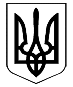 УКРАЇНАКОЛОМИЙСЬКА РАЙОННА ДЕРЖАВНА АДМІНІСТРАЦІЯІВАНО-ФРАНКІВСЬКОЇ ОБЛАСТІР О З П О Р Я Д Ж Е Н Н Явід 02.07.2016                                        м. Коломия                                                 № 292Про районну комісію з питань призначення (відновлення) соціальних виплат внутрішньо переміщеним особамКеруючись ст. 39 Закону України «Про місцеві державні адміністрації», відповідно до п.10 Порядку призначення (відновлення) соціальних виплат
внутрішньо переміщеним особам, затвердженого постановою Кабінету Міністрів України від 08.06.2016р. №365:1. Утворити районну комісію з питань призначення (відновлення) соціальних виплат  внутрішньо переміщеним особам.2. Затвердити склад районної комісії з питань призначення (відновлення) соціальних виплат  внутрішньо переміщеним особам, що додається.3. Координацію роботи та узагальнення інформації щодо виконання розпорядження покласти на головного відповідального виконавця – управління праці та соціального захисту населення районної державної адміністрації.4. Контроль за виконанням розпорядження покласти на заступника голови районної державної адміністрації Любов Михайлишин.Голова районної державної адміністрації                                                          Любомир ГлушковЗАТВЕРДЖЕНОрозпорядження районноїдержавної адміністрації                                                                                 02.07.2016 № 292 СКЛАД районної комісії з питань призначення (відновлення)соціальних виплат внутрішньо переміщеним особамМихайлишин			заступник голови районної Любов Іванівна 			державної адміністрації, 					голова комісіїЯкубенко				заступник начальника управління праці та Галина Петрівна		соціального захисту населення районної державної адміністрації,заступник голови комісіїФінів	головний спеціаліст юридичного відділуНаталія Володимирівна     	управління праці та соціального захисту населення районної державної адміністрації, секретар комісіїЧлени комісії:Вікарь				провідний фахівець-юрисконсультВячеслав Маркович            Коломийського міськрайонного					центру зайнятості (за згодою)Жибак  				головний спеціаліст Коломийської міської Наталія Іванівна		виконавчої 	дирекції Івано-Франківського обласного відділення фонду соціального страхування з тимчасової втрати працездатності (за згодою)Івашків		заступник керівника апарату, начальник Михайло Степанович	 	юридичного відділу апарату  районної державної адміністраціїІлюк 				завідувач сектором державних соціальних Тетяна Василівна 		інспекторів – головний державний соціальний інспектор управління праці та соціального 					захисту населення районної державної адміністраціїЛюбич				завідувач сектором з питань праці та  Надія Василівна 		соціально-трудових відносин управління праці та соціального захисту населення районної державної адміністраціїПерегінець			головний спеціаліст сектору з виплати пенсій      Леся Вікторівна	відділу з питань призначення, перерахунку та  виплати пенсій Коломийського об'єднаного управління 	Пенсійного фонду України Івано-Франківської  області (за згодою)Потятинник			головний спеціаліст сектору відшкодування Іванна Іванівна			страхових виплат відділення виконавчої дирекції					фонду соціального страхування від нещасних випадків на виробництві та професійних захворювань в Коломийському районі (за згодою)Турянська 			заступник начальника відділу призначення та Уляна Степанівна 		прийняття рішень управління праці та 	соціального захисту населення районної державної адміністраціїНачальник управління праці тасоціального захисту населення районної державної адміністрації					      Любов Стефанюк